ZAGADKI WIELKANOCNEWielkanocna zupa,
w niej kiełbaska pływa.
Jest tam też jajeczko,
żółte jak słoneczko.Co to za gałązka,
co kotków ma bez liku
i chociaż nie zamruczy –
miła jest w dotyku?Leży w koszyczku
pięknie wystrojone,
malowane, pisane,
drapane lub kraszone.Jeden taki dzień
w całym roku mamy,
że gdy nas obleją,
to się nie gniewamy.Mały, żółty ptaszek
z jajka się wykluwa,
zamiast piór ma puszek,
więc jeszcze nie fruwa.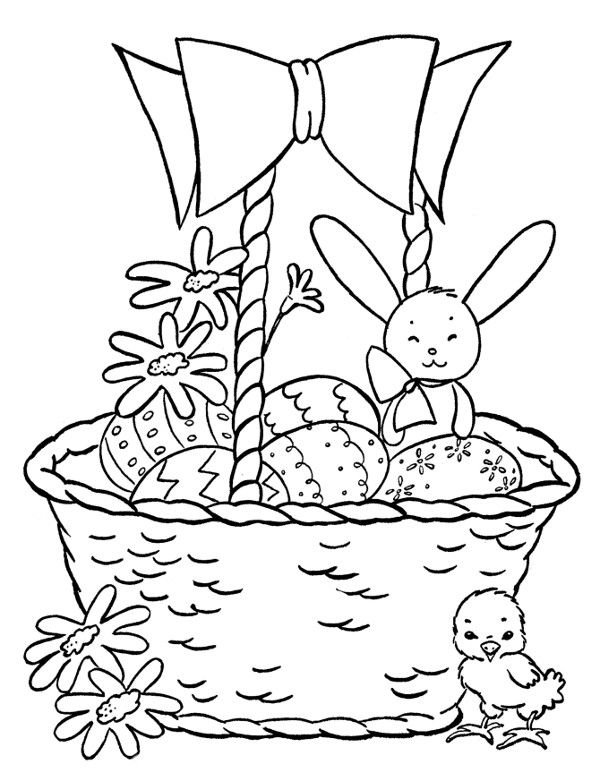 Wyrośnięta pani,
lukrem jest polana.
Na świątecznym stole
pyszni się od rana.Kiedy się w Wielkanoc
jajkiem wymieniamy,
mówiąc miłe słowa,
bliskim je składamy.Wiklinowy koszyk
pięknie ozdobiony,
święconymi produktami
po brzegi wypełniony.